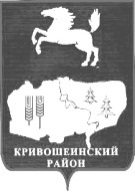  АДМИНИСТРАЦИЯ КРИВОШЕИНСКОГО РАЙОНАПОСТАНОВЛЕНИЕс. КривошеиноТомской области16.09.2011				                                                    №    547ПОСТАНОВЛЯЮ:1.Утвердить Порядок  определения объема и условия предоставления из бюджета  муниципального образования Кривошеинский район субсидий муниципальным бюджетным и автономным  учреждениям на возмещение нормативных затрат, связанных с исполнением ими муниципального  задания, а также на иные цели  согласно приложению № 1.2. Настоящее постановление распространяется на правоотношения, возникшие с 1 июля 2011 года и применяется к муниципальным бюджетным и автономным учреждениям муниципального образования Кривошеинский район, за исключением муниципальных бюджетных учреждений, финансовое обеспечение деятельности которых осуществляется на основании бюджетной сметы. 3.Контроль за исполнением настоящего постановления возложить на заместителя Главы Кривошеинского района по экономическим вопросам и реальному сектору экономики С. А. Тайлашева.Глава Кривошеинского района                                                               А.В. РазумниковЕрохина Ирина Викентьевна8-38251-21367Верно: Управляющий делами Администрации 					А.Н. ПолярушНаправить:Финотдел, Экономический отделАдминистрацияРУО, ЦРБ, МЦКС, ЦМБСельские поселения-7,ПрокуратураПриложение № 1 к Постановлению АдминистрацииКривошеинского района от 16.09.2011г. № ПОРЯДОКОПРЕДЕЛЕНИЯ ОБЪЕМА И УСЛОВИЯ ПРЕДОСТАВЛЕНИЯ ИЗ БЮДЖЕТАРАЙОНА СУБСИДИЙ МУНИЦИПАЛЬНЫМ БЮДЖЕТНЫМ И АВТОНОМНЫМУЧРЕЖДЕНИЯМ НА ВОЗМЕЩЕНИЕ НОРМАТИВНЫХ ЗАТРАТ, СВЯЗАННЫХ С ИСПОЛНЕНИЕМ ИМИ  МУНИЦИПАЛЬНОГО ЗАДАНИЯ, А ТАКЖЕ НА ИНЫЕ ЦЕЛИ1. Настоящий Порядок устанавливает правила определения объема и условия  предоставления из бюджета Кривошеинского района субсидий муниципальным бюджетным и автономным учреждениям на возмещение нормативных затрат, связанных с оказанием ими в соответствии с муниципальным заданием муниципальных услуг (выполнением работ), а также на иные цели.2. Субсидии предоставляются бюджетному и автономному учреждению на:- возмещение нормативных затрат на оказание (выполнение) бюджетным и автономным учреждением муниципальных услуг(работ) физическим и (или) юридическим лицам в соответствии с муниципальным заданием и на возмещение нормативных затрат на содержание недвижимого имущества и особо ценного движимого имущества, закрепленного за бюджетным и автономным учреждением учредителем или приобретенного бюджетным и автономным учреждением за счет средств, выделенных ему учредителем на приобретение такого имущества (за исключением имущества, сданного в аренду с согласия учредителя), а также на уплату налогов, в качестве объекта налогообложения по которым признается соответствующее имущество, в том числе земельные участки (далее – субсидии на выполнение муниципального задания);- развитие бюджетного и автономного учреждения в рамках реализации долгосрочных муниципальных целевых программ, утвержденных в установленном порядке;- иные цели (приобретение объектов движимого и недвижимого имущества, реализация инвестиционных проектов, капитальный ремонт зданий и сооружений, обеспечение исполнения публичных нормативных обязательств и др.).3. Расчет размера нормативных затрат для целей предоставления субсидий на выполнение муниципального задания производится органами, осуществляющими функции и полномочия учредителя в рамках подготовки муниципального задания бюджетному и автономному учреждению.4. Субсидия на выполнение муниципального задания предоставляется на:- оплату труда, прочие выплаты и начисления на выплаты по оплате труда работников;- обучение персонала;- услуги связи;-коммунальные услуги;- транспортные услуги;- командировочные расходы;- оплату прочих работ, услуг, необходимых для выполнения задания учредителя и по содержанию имущества, а также прилегающей территории;- уплату налогов, в качестве объекта налогообложения по которым признается соответствующее имущество, в том числе земельные участки;- обеспечение пожарной безопасности;- оплату прочих работ, услуг, включая оплату за установку, монтаж и обслуживание охранной, тревожной, пожарной сигнализации, видеонаблюдения, контроля доступа, оплату услуг по страхованию, разработку документации, необходимой для проведения ремонта имущества;- приобретение (изготовление) материальных запасов;- другие расходы.5.  Нормативные затраты на исполнение муниципального задания бюджетными и автономными учреждениями  определяются как сумма нормативных затрат на оказание (выполнение) всех оказываемых (выполняемых) услуг (работ) - (далее - нормативные затраты).Нормативные затраты определяются на основании расчета экономически обоснованных затрат материальных и трудовых ресурсов  с учетом требований к качеству услуги (работы), а также с учетом расчетно-нормативных затрат на оказание услуги (работы).В состав нормативных затрат не включаются расходы на :- строительство и приобретение объектов движимого и недвижимого имущества;-проведение капитального ремонта зданий и сооружений;-реализацию долгосрочных муниципальных целевых программ;- обеспечение выполнения публичных нормативных обязательств.При определении нормативных затрат на очередной финансовый год и плановый период учитываются особенности планирования бюджетных ассигнований в соответствии с утвержденной Методикой планирования бюджетных ассигнований.6.  Нормативные затраты учреждения делятся на прямые затраты, непосредственно связанные с оказанием (выполнением) услуги (работы) и потребляемые в процессе ее предоставления, и накладные затраты (косвенные), необходимые для обеспечения деятельности учреждения в целом, но не потребляемые непосредственно в процессе оказания услуги (работы).7. К затратам, непосредственно связанным с оказанием (выполнением) услуги (работы), относятся:-затраты на основной персонал, непосредственно участвующий в процессе оказания (выполнения) услуги (работы);-материальные запасы, полностью потребляемые в процессе оказания услуги (работы);-прочие прямые расходы, отражающие специфику оказания услуги (работы) – при наличии.8. К накладным затратам относятся те виды затрат, которые необходимы для обеспечения деятельности учреждения в целом, но не потребляемые непосредственно в процессе оказания (выполнения) услуги (работы):-затраты на административно-управленческий, хозяйственный и вспомогательный персонал учреждения, не участвующий непосредственно в процессе оказания (выполнения)  услуги (работы); -затраты общехозяйственного назначения, связанные с приобретением материальных запасов, оплатой услуг связи, транспортных услуг, коммунальных услуг, обслуживанием, ремонтом объектов недвижимого и особо ценного движимого имущества;-затраты на уплату налогов, пошлин и иные обязательные платежи;	- прочие накладные расходы.  9.   Затраты на основной персонал (ЗОП) включают в себя:-нормативные  затраты на оплату труда с учетом страховых взносов  в государственные внебюджетные фонды (далее – страховые взносы) основного персонала;-затраты на командировки, обучение основного персонала, связанные с выполнением задания;-суммы вознаграждения сотрудников, привлекаемых по гражданско-правовым договорам из числа основного персонала;- прочие затраты на основной персонал.10. Затраты на приобретение материальных запасов и услуг, полностью потребляемых в процессе оказания платной услуги (МЗ), включают в себя:-затраты на мягкий инвентарь;-затраты на приобретение расходных материалов для оргтехники;-затраты на другие материальные запасы (канцтовары, медикаменты и перевязочные средства, продукты питания и пр.).11. Объем накладных затрат (НЗ) относится на нормативные затраты пропорционально затратам на оплату труда с учетом страховых взносов основного персонала, непосредственно участвующего в процессе оказания (выполнения) услуг (работ).12. Затраты на административно-управленческий, хозяйственный и вспомогательный персонал включают в себя:-нормативные затраты на оплату труда с учетом страховых взносов административно-управленческого, хозяйственного и вспомогательного  персонала;-нормативные затраты на командировки и обучение административно-управленческого, хозяйственного и вспомогательного персонала;-прочие затраты на административно-управленческий, хозяйственный и вспомогательный персонал – при наличии.13.  Затраты общехозяйственного назначения включают в себя:-затраты на материальные и информационные ресурсы, затраты на услуги в области информационных технологий (в том числе приобретение неисключительных (пользовательских) прав на программное обеспечение;- нормативные затраты на коммунальные услуги, услуги связи, транспорта, затраты на услуги банков, затраты на прочие услуги, потребляемые учреждением ;-затраты на содержание и текущий ремонт недвижимого и особо ценного движимого имущества, в том числе затраты на охрану, затраты на противопожарную безопасность, затраты на текущий ремонт по видам основных фондов, затраты на содержание прилегающей территории, затраты на арендную плату за пользование имуществом (в случае если аренда необходима для оказания платной услуги), затраты на уборку помещений, на содержание транспорта, санитарную обработку помещений и др.	14.   Нормативные затраты на оплату труда и начисления на выплаты по оплате труда определяются с учетом потребности в количестве штатных единиц (ставок персонала) и действующей системы оплаты труда. Общее количество штатных единиц (ставок персонала) не может превышать утвержденную предельную штатную численность работников.	15. Нормативные затраты на коммунальные услуги определяются исходя из нормативных объемов потребления коммунальных услуг в натуральном выражении  и утвержденных тарифов с учетом требований обеспечения энергоэффективности и энергосбережения и поправкой на расширение состава используемого имущества (при необходимости).Объем финансового обеспечения выполнения муниципального задания, определяемый на основании нормативных затрат, не должен превышать объем бюджетных ассигнований, предусмотренных на указанные цели сводной бюджетной росписью и бюджетной росписью главного распорядителя бюджетных средств на соответствующий финансовый год.В случае сдачи в аренду с согласия учредителя недвижимого или особо ценного движимого имущества, закрепленного учредителем за муниципальным бюджетным или автономным учреждением или приобретенного учреждением за счет средств, выделенных ему учредителем на приобретение такого имущества, затраты на содержание соответствующего имущества включаются в состав арендной платы и не учитываются при определении нормативных затрат.	16. При оказании (выполнении) в случаях, установленных действующими нормативными актами, муниципальными бюджетными или автономными учреждениями муниципальных услуг (работ) потребителям частично за плату в пределах установленного муниципального задания, размер субсидии рассчитывается с учетом средств, планируемых к поступлению от потребителей указанных услуг (работ). 	Если бюджетное или автономное учреждение осуществляют свою деятельность по оказанию услуг (выполнения работ) для потребителей только за плату, субсидия из бюджета не предоставляется.	17. Направления расходования субсидии на развитие бюджетного и автономного учреждения в рамках реализации долгосрочных муниципальных целевых программ определяются соответствующими целевыми программами.	18. Направления расходования субсидий на иные цели определяются  соответствующими нормативными актами.	19. Предоставление бюджетному или автономному учреждению субсидий в течение финансового года осуществляется на основании соглашения о порядке предоставления субсидий, заключаемого органом, осуществляющим функции и полномочия учредителя в отношении бюджетного или автономного учреждения, и учреждением в соответствии с утверждаемой примерной формой.Указанное соглашение определяет права, обязанности и ответственность сторон, в том числе объем и периодичность перечисления субсидии в течение финансового года.	20. Контроль за соблюдением условий, установленных при предоставлении субсидий, осуществляется органами, осуществляющими функции и полномочия учредителей.Об утверждении порядка определения объема и условий предоставления из бюджета  района субсидий муниципальным бюджетным и автономным  учреждениям на возмещение нормативных затрат, связанных с исполнением ими  муниципального задания, а также на иные целиВ соответствии с пунктом 1 статьи 78.1  Бюджетного кодекса Российской  Федерации и в целях совершенствования правового  положения  муниципальных учреждений